（様式第2号）（様式第2号）（様式第2号）（様式第2号）（様式第2号）（様式第2号）（様式第2号）（様式第2号）地区・連合地区推薦準備会会議録地区・連合地区推薦準備会会議録地区・連合地区推薦準備会会議録地区・連合地区推薦準備会会議録地区・連合地区推薦準備会会議録地区・連合地区推薦準備会会議録地区・連合地区推薦準備会会議録地区・連合地区推薦準備会会議録作成日　　　　　　　　年　　　　月　　　　日作成日　　　　　　　　年　　　　月　　　　日作成日　　　　　　　　年　　　　月　　　　日作成日　　　　　　　　年　　　　月　　　　日作成日　　　　　　　　年　　　　月　　　　日作成日　　　　　　　　年　　　　月　　　　日作成日　　　　　　　　年　　　　月　　　　日作成日　　　　　　　　年　　　　月　　　　日推薦する自治会町内会等名地区民児協名地区民児協地区民児協地区民児協地区民児協地区民児協地区民児協地区民児協開催日時年　　月　　日　　午前・午後　　　時　　分　～　　　時　　分年　　月　　日　　午前・午後　　　時　　分　～　　　時　　分年　　月　　日　　午前・午後　　　時　　分　～　　　時　　分年　　月　　日　　午前・午後　　　時　　分　～　　　時　　分年　　月　　日　　午前・午後　　　時　　分　～　　　時　　分年　　月　　日　　午前・午後　　　時　　分　～　　　時　　分年　　月　　日　　午前・午後　　　時　　分　～　　　時　　分開催場所候補者氏名前任者氏名前任者氏名前任者氏名担当地区名担当地区名担当地区名新任・再任・元職新任・再任・元職新任・再任・元職新任・再任・元職新任・再任・元職会 議 の 要 旨会議における確認事項等会議における確認事項等会議における確認事項等会議における確認事項等チェック欄チェック欄チェック欄会 議 の 要 旨１　準備会の成立確認１　準備会の成立確認１　準備会の成立確認１　準備会の成立確認１　準備会の成立確認□□会 議 の 要 旨推薦人総数　　　　　　　　　名中　　　　　　　　名出席推薦人総数　　　　　　　　　名中　　　　　　　　名出席推薦人総数　　　　　　　　　名中　　　　　　　　名出席推薦人総数　　　　　　　　　名中　　　　　　　　名出席推薦人総数　　　　　　　　　名中　　　　　　　　名出席□□会 議 の 要 旨２　座長及び記録者の選出（互選）２　座長及び記録者の選出（互選）２　座長及び記録者の選出（互選）２　座長及び記録者の選出（互選）２　座長及び記録者の選出（互選）□□会 議 の 要 旨座長（　　　　　　　　 ）　　記録者（　　　　　　　　 ）座長（　　　　　　　　 ）　　記録者（　　　　　　　　 ）座長（　　　　　　　　 ）　　記録者（　　　　　　　　 ）座長（　　　　　　　　 ）　　記録者（　　　　　　　　 ）座長（　　　　　　　　 ）　　記録者（　　　　　　　　 ）□□会 議 の 要 旨３　「（連合）地区推薦準備会推薦人の方々にお願い」読み上げ３　「（連合）地区推薦準備会推薦人の方々にお願い」読み上げ３　「（連合）地区推薦準備会推薦人の方々にお願い」読み上げ３　「（連合）地区推薦準備会推薦人の方々にお願い」読み上げ３　「（連合）地区推薦準備会推薦人の方々にお願い」読み上げ□□会 議 の 要 旨４　適格者としての確認事項の審議４　適格者としての確認事項の審議４　適格者としての確認事項の審議４　適格者としての確認事項の審議４　適格者としての確認事項の審議□□会 議 の 要 旨≪特記事項≫≪特記事項≫≪特記事項≫≪特記事項≫≪特記事項≫≪特記事項≫≪特記事項≫会 議 の 要 旨適任者としての確認事項新任・再任・元職共通新任・再任・元職共通新任・再任・元職共通再任者のみ再任者のみ再任者のみ再任者のみ再任者のみ適任者としての確認事項　１　人物　１　人物　１　人物　７　諸報告書の提出状況　７　諸報告書の提出状況　７　諸報告書の提出状況　７　諸報告書の提出状況　７　諸報告書の提出状況適任者としての確認事項　２　健康状態　２　健康状態　２　健康状態　８　関係行政機関への協力状況　８　関係行政機関への協力状況　８　関係行政機関への協力状況　８　関係行政機関への協力状況　８　関係行政機関への協力状況適任者としての確認事項　３　活動の時間　３　活動の時間　３　活動の時間　９　各種行事の参加状況　９　各種行事の参加状況　９　各種行事の参加状況　９　各種行事の参加状況　９　各種行事の参加状況適任者としての確認事項　４　生活の安定　４　生活の安定　４　生活の安定　10　地区民児協への出席状況　10　地区民児協への出席状況　10　地区民児協への出席状況　10　地区民児協への出席状況　10　地区民児協への出席状況適任者としての確認事項　５　社会福祉に対する意識　５　社会福祉に対する意識　５　社会福祉に対する意識　11　研修会への出席状況　11　研修会への出席状況　11　研修会への出席状況　11　研修会への出席状況　11　研修会への出席状況適任者としての確認事項　６　地域住民の信頼　６　地域住民の信頼　６　地域住民の信頼当推薦準備会において、すべての事項を確認し、市推薦会に推薦することを決定しました。当推薦準備会において、すべての事項を確認し、市推薦会に推薦することを決定しました。当推薦準備会において、すべての事項を確認し、市推薦会に推薦することを決定しました。当推薦準備会において、すべての事項を確認し、市推薦会に推薦することを決定しました。当推薦準備会において、すべての事項を確認し、市推薦会に推薦することを決定しました。当推薦準備会において、すべての事項を確認し、市推薦会に推薦することを決定しました。当推薦準備会において、すべての事項を確認し、市推薦会に推薦することを決定しました。□□この会議録の記載内容に相違ないことを認め、署名します（以下の欄は自署してください）。この会議録の記載内容に相違ないことを認め、署名します（以下の欄は自署してください）。この会議録の記載内容に相違ないことを認め、署名します（以下の欄は自署してください）。この会議録の記載内容に相違ないことを認め、署名します（以下の欄は自署してください）。この会議録の記載内容に相違ないことを認め、署名します（以下の欄は自署してください）。この会議録の記載内容に相違ないことを認め、署名します（以下の欄は自署してください）。この会議録の記載内容に相違ないことを認め、署名します（以下の欄は自署してください）。この会議録の記載内容に相違ないことを認め、署名します（以下の欄は自署してください）。この会議録の記載内容に相違ないことを認め、署名します（以下の欄は自署してください）。推薦人（自治会町内会の代表）（地区連合町内会の代表）推薦人（自治会町内会の代表）（地区連合町内会の代表）推薦人（自治会町内会の代表）（地区連合町内会の代表）推薦人推薦人推薦人推薦人推薦人推薦人推薦人（地区民児協の代表）推薦人（地区民児協の代表）推薦人（地区民児協の代表）推薦人推薦人推薦人推薦人推薦人推薦人推薦人推薦人推薦人推薦人推薦人推薦人推薦人推薦人推薦人推薦人推薦人推薦人推薦人推薦人推薦人推薦人推薦人推薦人推薦人推薦人推薦人推薦人推薦人推薦人推薦人推薦人推薦人（記入後は区役所福祉保健課に提出してください。）（記入後は区役所福祉保健課に提出してください。）（記入後は区役所福祉保健課に提出してください。）（記入後は区役所福祉保健課に提出してください。）（記入後は区役所福祉保健課に提出してください。）（記入後は区役所福祉保健課に提出してください。）（記入後は区役所福祉保健課に提出してください。）（記入後は区役所福祉保健課に提出してください。）（記入後は区役所福祉保健課に提出してください。）（様式第2号）（様式第2号）（様式第2号）（様式第2号）（様式第2号）（様式第2号）（様式第2号）（様式第2号）地区・連合地区推薦準備会会議録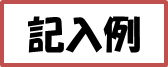 地区・連合地区推薦準備会会議録地区・連合地区推薦準備会会議録地区・連合地区推薦準備会会議録地区・連合地区推薦準備会会議録地区・連合地区推薦準備会会議録地区・連合地区推薦準備会会議録地区・連合地区推薦準備会会議録作成日 （元号）○○　年　○○　月　○○　日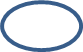 作成日 （元号）○○　年　○○　月　○○　日作成日 （元号）○○　年　○○　月　○○　日作成日 （元号）○○　年　○○　月　○○　日作成日 （元号）○○　年　○○　月　○○　日作成日 （元号）○○　年　○○　月　○○　日作成日 （元号）○○　年　○○　月　○○　日作成日 （元号）○○　年　○○　月　○○　日推薦する自治会町内会等名　○○○○町内会　○○○○町内会　○○○○町内会　○○○○町内会　○○○○町内会　○○○○町内会　○○○○町内会地区民児協名○○○○　　　　　　　　　　　　　　　　　　　　　　　　 地区民児協○○○○　　　　　　　　　　　　　　　　　　　　　　　　 地区民児協○○○○　　　　　　　　　　　　　　　　　　　　　　　　 地区民児協○○○○　　　　　　　　　　　　　　　　　　　　　　　　 地区民児協○○○○　　　　　　　　　　　　　　　　　　　　　　　　 地区民児協○○○○　　　　　　　　　　　　　　　　　　　　　　　　 地区民児協○○○○　　　　　　　　　　　　　　　　　　　　　　　　 地区民児協開催日時（元号）○○年○○月○○日　　午前・午後　　２時００分　～　　３時３０分（元号）○○年○○月○○日　　午前・午後　　２時００分　～　　３時３０分（元号）○○年○○月○○日　　午前・午後　　２時００分　～　　３時３０分（元号）○○年○○月○○日　　午前・午後　　２時００分　～　　３時３０分（元号）○○年○○月○○日　　午前・午後　　２時００分　～　　３時３０分（元号）○○年○○月○○日　　午前・午後　　２時００分　～　　３時３０分（元号）○○年○○月○○日　　午前・午後　　２時００分　～　　３時３０分開催場所　○○○○町内会館　○○○○町内会館　○○○○町内会館　○○○○町内会館　○○○○町内会館　○○○○町内会館　○○○○町内会館候補者氏名前任者氏名前任者氏名前任者氏名担当地区名担当地区名担当地区名新任・再任・元職□村　□子△本　△太郎△本　△太郎△本　△太郎○○地区○○地区○○地区新任・再任・元職□田　□男△山　△実△山　△実△山　△実○○地区○○地区○○地区新任・再任・元職新任・再任・元職新任・再任・元職会 議 の 要 旨会議における確認事項等会議における確認事項等会議における確認事項等会議における確認事項等チェック欄チェック欄チェック欄会 議 の 要 旨１　準備会の成立確認１　準備会の成立確認１　準備会の成立確認１　準備会の成立確認１　準備会の成立確認☑☑会 議 の 要 旨推薦人総数　　　　６　　　　名中　　　　６　　　名出席推薦人総数　　　　６　　　　名中　　　　６　　　名出席推薦人総数　　　　６　　　　名中　　　　６　　　名出席推薦人総数　　　　６　　　　名中　　　　６　　　名出席推薦人総数　　　　６　　　　名中　　　　６　　　名出席☑☑会 議 の 要 旨２　座長及び記録者の選出（互選）２　座長及び記録者の選出（互選）２　座長及び記録者の選出（互選）２　座長及び記録者の選出（互選）２　座長及び記録者の選出（互選）☑☑会 議 の 要 旨座長（　 ○山　○夫　　 ）　　記録者（　　 ○島　○美　 ）座長（　 ○山　○夫　　 ）　　記録者（　　 ○島　○美　 ）座長（　 ○山　○夫　　 ）　　記録者（　　 ○島　○美　 ）座長（　 ○山　○夫　　 ）　　記録者（　　 ○島　○美　 ）座長（　 ○山　○夫　　 ）　　記録者（　　 ○島　○美　 ）☑☑会 議 の 要 旨３　「（連合）地区推薦準備会推薦人の方々にお願い」読み上げ３　「（連合）地区推薦準備会推薦人の方々にお願い」読み上げ３　「（連合）地区推薦準備会推薦人の方々にお願い」読み上げ３　「（連合）地区推薦準備会推薦人の方々にお願い」読み上げ３　「（連合）地区推薦準備会推薦人の方々にお願い」読み上げ☑☑会 議 の 要 旨４　適格者としての確認事項の審議４　適格者としての確認事項の審議４　適格者としての確認事項の審議４　適格者としての確認事項の審議４　適格者としての確認事項の審議☑☑会 議 の 要 旨≪特記事項≫≪特記事項≫≪特記事項≫≪特記事項≫≪特記事項≫≪特記事項≫≪特記事項≫会 議 の 要 旨適任者としての確認事項新任・再任・元職共通新任・再任・元職共通新任・再任・元職共通再任者のみ再任者のみ再任者のみ再任者のみ再任者のみ適任者としての確認事項　１　人物　１　人物　１　人物　７　諸報告書の提出状況　７　諸報告書の提出状況　７　諸報告書の提出状況　７　諸報告書の提出状況　７　諸報告書の提出状況適任者としての確認事項　２　健康状態　２　健康状態　２　健康状態　８　関係行政機関への協力状況　８　関係行政機関への協力状況　８　関係行政機関への協力状況　８　関係行政機関への協力状況　８　関係行政機関への協力状況適任者としての確認事項　３　活動の時間　３　活動の時間　３　活動の時間　９　各種行事の参加状況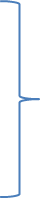 　９　各種行事の参加状況　９　各種行事の参加状況　９　各種行事の参加状況　９　各種行事の参加状況適任者としての確認事項　４　生活の安定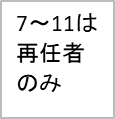 　４　生活の安定　４　生活の安定　10　地区民児協への出席状況　10　地区民児協への出席状況　10　地区民児協への出席状況　10　地区民児協への出席状況　10　地区民児協への出席状況適任者としての確認事項　５　社会福祉に対する意識　５　社会福祉に対する意識　５　社会福祉に対する意識　11　研修会への出席状況　11　研修会への出席状況　11　研修会への出席状況　11　研修会への出席状況　11　研修会への出席状況適任者としての確認事項　６　地域住民の信頼　６　地域住民の信頼　６　地域住民の信頼当推薦準備会において、すべての事項を確認し、市推薦会に推薦することを決定しました。当推薦準備会において、すべての事項を確認し、市推薦会に推薦することを決定しました。当推薦準備会において、すべての事項を確認し、市推薦会に推薦することを決定しました。当推薦準備会において、すべての事項を確認し、市推薦会に推薦することを決定しました。当推薦準備会において、すべての事項を確認し、市推薦会に推薦することを決定しました。当推薦準備会において、すべての事項を確認し、市推薦会に推薦することを決定しました。当推薦準備会において、すべての事項を確認し、市推薦会に推薦することを決定しました。☑☑この会議録の記載内容に相違ないことを認め、署名します（以下の欄は自署してください）。この会議録の記載内容に相違ないことを認め、署名します（以下の欄は自署してください）。この会議録の記載内容に相違ないことを認め、署名します（以下の欄は自署してください）。この会議録の記載内容に相違ないことを認め、署名します（以下の欄は自署してください）。この会議録の記載内容に相違ないことを認め、署名します（以下の欄は自署してください）。この会議録の記載内容に相違ないことを認め、署名します（以下の欄は自署してください）。この会議録の記載内容に相違ないことを認め、署名します（以下の欄は自署してください）。この会議録の記載内容に相違ないことを認め、署名します（以下の欄は自署してください）。この会議録の記載内容に相違ないことを認め、署名します（以下の欄は自署してください）。推薦人（自治会町内会の代表）（地区連合町内会の代表）推薦人（自治会町内会の代表）（地区連合町内会の代表）推薦人（自治会町内会の代表）（地区連合町内会の代表）推薦人推薦人推薦人推薦人推薦人推薦人推薦人（地区民児協の代表）推薦人（地区民児協の代表）推薦人（地区民児協の代表）推薦人推薦人推薦人推薦人推薦人推薦人推薦人推薦人推薦人推薦人推薦人推薦人推薦人推薦人推薦人推薦人推薦人推薦人推薦人推薦人推薦人推薦人推薦人推薦人推薦人推薦人推薦人推薦人推薦人推薦人推薦人推薦人推薦人（記入後は区役所福祉保健課に提出してください。）（記入後は区役所福祉保健課に提出してください。）（記入後は区役所福祉保健課に提出してください。）（記入後は区役所福祉保健課に提出してください。）（記入後は区役所福祉保健課に提出してください。）（記入後は区役所福祉保健課に提出してください。）（記入後は区役所福祉保健課に提出してください。）（記入後は区役所福祉保健課に提出してください。）（記入後は区役所福祉保健課に提出してください。）（様式第2号）（様式第2号）（様式第2号）（様式第2号）（様式第2号）（様式第2号）（様式第2号）（様式第2号）地区・連合地区推薦準備会会議録地区・連合地区推薦準備会会議録地区・連合地区推薦準備会会議録地区・連合地区推薦準備会会議録地区・連合地区推薦準備会会議録地区・連合地区推薦準備会会議録地区・連合地区推薦準備会会議録地区・連合地区推薦準備会会議録作成日 （元号）○○　年　○○　月　○○　日作成日 （元号）○○　年　○○　月　○○　日作成日 （元号）○○　年　○○　月　○○　日作成日 （元号）○○　年　○○　月　○○　日作成日 （元号）○○　年　○○　月　○○　日作成日 （元号）○○　年　○○　月　○○　日作成日 （元号）○○　年　○○　月　○○　日作成日 （元号）○○　年　○○　月　○○　日推薦する自治会町内会等名　○○○○町内会　○○○○町内会　○○○○町内会　○○○○町内会　○○○○町内会　○○○○町内会　○○○○町内会地区民児協名○○○○　　　　　　　　　　　　　　　　　　　　　　　　 地区民児協○○○○　　　　　　　　　　　　　　　　　　　　　　　　 地区民児協○○○○　　　　　　　　　　　　　　　　　　　　　　　　 地区民児協○○○○　　　　　　　　　　　　　　　　　　　　　　　　 地区民児協○○○○　　　　　　　　　　　　　　　　　　　　　　　　 地区民児協○○○○　　　　　　　　　　　　　　　　　　　　　　　　 地区民児協○○○○　　　　　　　　　　　　　　　　　　　　　　　　 地区民児協開催日時（元号）○○年○○月○○日　　午前・午後　　２時００分　～　　３時３０分（元号）○○年○○月○○日　　午前・午後　　２時００分　～　　３時３０分（元号）○○年○○月○○日　　午前・午後　　２時００分　～　　３時３０分（元号）○○年○○月○○日　　午前・午後　　２時００分　～　　３時３０分（元号）○○年○○月○○日　　午前・午後　　２時００分　～　　３時３０分（元号）○○年○○月○○日　　午前・午後　　２時００分　～　　３時３０分（元号）○○年○○月○○日　　午前・午後　　２時００分　～　　３時３０分開催場所　○○○○町内会館　○○○○町内会館　○○○○町内会館　○○○○町内会館　○○○○町内会館　○○○○町内会館　○○○○町内会館候補者氏名前任者氏名前任者氏名前任者氏名担当地区名担当地区名担当地区名新任・再任・元職□村　□子△本　△太郎△本　△太郎△本　△太郎○○地区○○地区○○地区新任・再任・元職□田　□男○○地区○○地区○○地区新任・再任・元職新任・再任・元職新任・再任・元職会 議 の 要 旨会議における確認事項等会議における確認事項等会議における確認事項等会議における確認事項等チェック欄チェック欄チェック欄会 議 の 要 旨１　準備会の成立確認１　準備会の成立確認１　準備会の成立確認１　準備会の成立確認１　準備会の成立確認☑☑会 議 の 要 旨推薦人総数　　　　６　　　　名中　　　　６　　　名出席推薦人総数　　　　６　　　　名中　　　　６　　　名出席推薦人総数　　　　６　　　　名中　　　　６　　　名出席推薦人総数　　　　６　　　　名中　　　　６　　　名出席推薦人総数　　　　６　　　　名中　　　　６　　　名出席☑☑会 議 の 要 旨２　座長及び記録者の選出（互選）２　座長及び記録者の選出（互選）２　座長及び記録者の選出（互選）２　座長及び記録者の選出（互選）２　座長及び記録者の選出（互選）☑☑会 議 の 要 旨座長（　 ○山　○夫　　 ）　　記録者（　　 ○島　○美　 ）座長（　 ○山　○夫　　 ）　　記録者（　　 ○島　○美　 ）座長（　 ○山　○夫　　 ）　　記録者（　　 ○島　○美　 ）座長（　 ○山　○夫　　 ）　　記録者（　　 ○島　○美　 ）座長（　 ○山　○夫　　 ）　　記録者（　　 ○島　○美　 ）☑☑会 議 の 要 旨３　「（連合）地区推薦準備会推薦人の方々にお願い」読み上げ３　「（連合）地区推薦準備会推薦人の方々にお願い」読み上げ３　「（連合）地区推薦準備会推薦人の方々にお願い」読み上げ３　「（連合）地区推薦準備会推薦人の方々にお願い」読み上げ３　「（連合）地区推薦準備会推薦人の方々にお願い」読み上げ☑☑会 議 の 要 旨４　適格者としての確認事項の審議４　適格者としての確認事項の審議４　適格者としての確認事項の審議４　適格者としての確認事項の審議４　適格者としての確認事項の審議☑☑会 議 の 要 旨≪特記事項≫≪特記事項≫≪特記事項≫≪特記事項≫≪特記事項≫≪特記事項≫≪特記事項≫会 議 の 要 旨適任者としての確認事項新任・再任・元職共通新任・再任・元職共通新任・再任・元職共通再任者のみ再任者のみ再任者のみ再任者のみ再任者のみ適任者としての確認事項　１　人物　１　人物　１　人物　７　諸報告書の提出状況　７　諸報告書の提出状況　７　諸報告書の提出状況　７　諸報告書の提出状況　７　諸報告書の提出状況適任者としての確認事項　２　健康状態　２　健康状態　２　健康状態　８　関係行政機関への協力状況　８　関係行政機関への協力状況　８　関係行政機関への協力状況　８　関係行政機関への協力状況　８　関係行政機関への協力状況適任者としての確認事項　３　活動の時間　３　活動の時間　３　活動の時間　９　各種行事の参加状況　９　各種行事の参加状況　９　各種行事の参加状況　９　各種行事の参加状況　９　各種行事の参加状況適任者としての確認事項　４　生活の安定　４　生活の安定　４　生活の安定　10　地区民児協への出席状況　10　地区民児協への出席状況　10　地区民児協への出席状況　10　地区民児協への出席状況　10　地区民児協への出席状況適任者としての確認事項　５　社会福祉に対する意識　５　社会福祉に対する意識　５　社会福祉に対する意識　11　研修会への出席状況　11　研修会への出席状況　11　研修会への出席状況　11　研修会への出席状況　11　研修会への出席状況適任者としての確認事項　６　地域住民の信頼　６　地域住民の信頼　６　地域住民の信頼当推薦準備会において、すべての事項を確認し、市推薦会に推薦することを決定しました。当推薦準備会において、すべての事項を確認し、市推薦会に推薦することを決定しました。当推薦準備会において、すべての事項を確認し、市推薦会に推薦することを決定しました。当推薦準備会において、すべての事項を確認し、市推薦会に推薦することを決定しました。当推薦準備会において、すべての事項を確認し、市推薦会に推薦することを決定しました。当推薦準備会において、すべての事項を確認し、市推薦会に推薦することを決定しました。当推薦準備会において、すべての事項を確認し、市推薦会に推薦することを決定しました。☑☑この会議録の記載内容に相違ないことを認め、署名します（以下の欄は自署してください）。この会議録の記載内容に相違ないことを認め、署名します（以下の欄は自署してください）。この会議録の記載内容に相違ないことを認め、署名します（以下の欄は自署してください）。この会議録の記載内容に相違ないことを認め、署名します（以下の欄は自署してください）。この会議録の記載内容に相違ないことを認め、署名します（以下の欄は自署してください）。この会議録の記載内容に相違ないことを認め、署名します（以下の欄は自署してください）。この会議録の記載内容に相違ないことを認め、署名します（以下の欄は自署してください）。この会議録の記載内容に相違ないことを認め、署名します（以下の欄は自署してください）。この会議録の記載内容に相違ないことを認め、署名します（以下の欄は自署してください）。推薦人（自治会町内会の代表）（地区連合町内会の代表）推薦人（自治会町内会の代表）（地区連合町内会の代表）推薦人（自治会町内会の代表）（地区連合町内会の代表）推薦人推薦人推薦人推薦人推薦人推薦人推薦人（地区民児協の代表）推薦人（地区民児協の代表）推薦人（地区民児協の代表）推薦人推薦人推薦人推薦人推薦人推薦人推薦人推薦人推薦人推薦人推薦人推薦人推薦人推薦人推薦人推薦人推薦人推薦人推薦人推薦人推薦人推薦人推薦人推薦人推薦人推薦人推薦人推薦人推薦人推薦人推薦人推薦人推薦人（記入後は区役所福祉保健課に提出してください。）（記入後は区役所福祉保健課に提出してください。）（記入後は区役所福祉保健課に提出してください。）（記入後は区役所福祉保健課に提出してください。）（記入後は区役所福祉保健課に提出してください。）（記入後は区役所福祉保健課に提出してください。）（記入後は区役所福祉保健課に提出してください。）（記入後は区役所福祉保健課に提出してください。）（記入後は区役所福祉保健課に提出してください。）